                                                                              T.C.BİLECİK ŞEYH EDEBALİ ÜNİVERSİTESİUygulamalı Bilimler Fakültesi DekanlığınaFakülıeniz………………………............................. Bölümü	numaralıöğrencisiyim. 2022 /2023 eğitim-öğretim yılı Güz yarıyılında aşağıda belirtmiş olduğum nedenden dolayı ders seçimi yapamadım. Mazeretli kayıt ve ders seçim hakkı verilmesini talep ediyorum.Bilgilerinizi ve gereğini arz ederim.….../ …… / 2023Mazeret Nedeni:Adres	: ....................................................................Telefon	: ………………………………………….1/1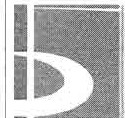 BİLECİK ŞEYH EDEBALİ ÜNİVERSİTESİMAZERETLİ KAYIT HAKKI DİLEKÇE FORMUBİLECİK ŞEYH EDEBALİ ÜNİVERSİTESİMAZERETLİ KAYIT HAKKI DİLEKÇE FORMUBİLECİK ŞEYH EDEBALİ ÜNİVERSİTESİMAZERETLİ KAYIT HAKKI DİLEKÇE FORMUBİLECİK ŞEYH EDEBALİ ÜNİVERSİTESİMAZERETLİ KAYIT HAKKI DİLEKÇE FORMUBİLECİK ŞEYH EDEBALİ ÜNİVERSİTESİMAZERETLİ KAYIT HAKKI DİLEKÇE FORMU